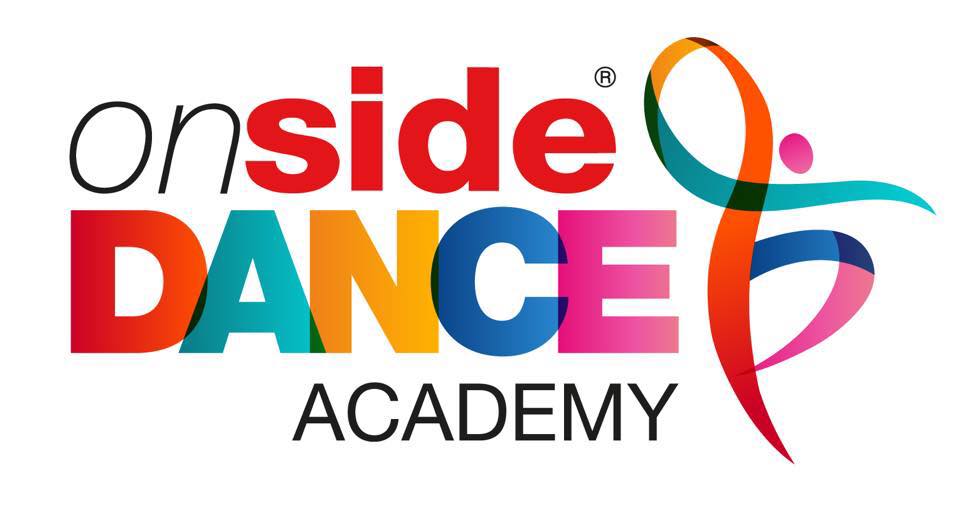 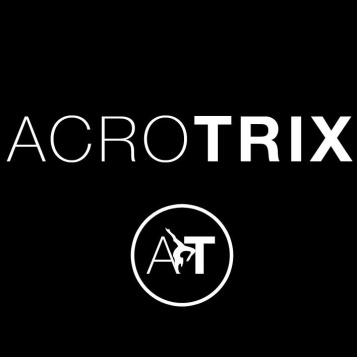 Thursday ACRO-GYMNASTICS19th September 2019Years: All years welcome£54.00Do you Love Acro-Gymnastics?  If yes then you will love our brand new afterschool club. This term in Acro-Gymnastics club; you will be entering the circus and becoming acrobats. Learn new Tricks, Lifts and Balances with your class mates. Learn new routines; work on cartwheels, forward rolls, bridges, forward walk overs and much more in this amazing after school club.Students Name and Age:…………………………………………………………Any Medical Conditions:……………………………………………..Contact Number:………………………………………………………..Contact details:Kerry Childs07855533442Kerry@onsidecoaching.co.ukHow to book for our AMAZING new classes!Visit www.onsidecoaching.co.uk Create your log in details Click on the book button next to the bear!Search for club bookings.Click on ‘Onside Dance Academy’ Book your After School Club!
Example of what to look for!


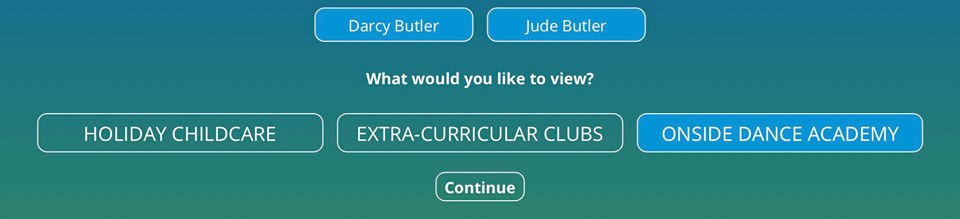 